VORLAGE FÜR EINEN RISIKOAKTIONSPLAN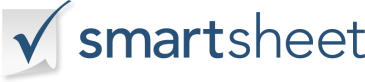 PROJEKTNAMEIDENTIFIZIERTES RISIKOWAHRSCHEINLICHE AUSWIRKUNGENREAKTION AUF DIE RISIKOMINDERUNGGEPLANTE MAßNAHMENERFORDERLICHE RESSOURCENVERANTWORTLICHE PARTEIENVORGESCHLAGENER ZEITPLANREPORTING-PROZESSAuflisten 
Der erforderlichen Schritte und der verantwortlichen ParteienÜBERWACHUNGSPROZESSAuflisten Sie die erforderlichen Schritte und die verantwortlichen ParteienVORBEREITET VONDATUMBEWERTET VONDATUM